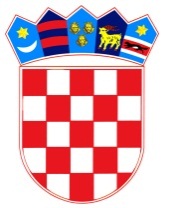            REPUBLIKA HRVATSKAOSJEČKO-BARANJSKA ŽUPANIJA            OPĆINA ŠODOLOVCI               OPĆINSKO VIJEĆEKLASA: 024-03/23-02/8URBROJ: 2158-36-01-23-1Šodolovci, 08. prosinca 2023.	Na temelju članka 60. i 62. Poslovnika Općinskog vijeća Općine Šodolovci („službeni glasnik općine Šodolovci“ broj 2/21) Predsjednik Općinskog vijeća Općine Šodolovci saziva19. SJEDNICU OPĆINSKOG VIJEĆA OPĆINE ŠODOLOVCIza petak, 15. prosinca 2023. godine u 19.00 sati u prostorijama Općine Šodolovci, u Šodolovcima, Ive Andrića 3, za koju predlažem slijedećiD n e v n i  r e d:Razmatranje i usvajanje zapisnika sa 18. sjednice Općinskog Vijeća Općine Šodolovci,Prijedlog III. izmjena i dopuna Proračuna Općine Šodolovci za 2023. godinu,Prijedlog III. izmjena i dopuna Programa javnih potreba u sportu Općine Šodolovci za 2023. godinu,Prijedlog III. izmjena i dopuna Programa održavanja objekata i uređaja komunalne infrastrukture Općine Šodolovci za 2023. godinu,Prijedlog III. izmjena i dopuna Programa utroška sredstava šumskog doprinosa za 2023. godinu,Prijedlog Proračuna Općine Šodolovci za 2024. godinu s projekcijama za 2025. i 2026. godinu,Prijedlog Odluke o izvršenju Proračuna Općine Šodolovci za 2024. godinu,Prijedlog programa socijalne skrbi Općine Šodolovci za 2024. godinu,Prijedlog programa javnih potreba u kulturi i religiji Općine Šodolovci u 2024. godini,Prijedlog Programa javnih potreba u sportu Općine Šodolovci za 2024. godinu,Prijedlog Programa javnih potreba u predškolskom odgoju i obrazovanju Općine Šodolovci za 2024. godinu,Prijedlog Programa održavanja objekata i uređaja komunalne infrastrukture Općine Šodolovci za 2024. godinu,Prijedlog Programa gradnje objekata i uređaja komunalne infrastrukture Općine Šodolovci za 2024. godinu,Prijedlog Programa utroška sredstava naknade za zadržavanje nezakonito izgrađenih zgrada u prostoru za 2024. godinu,Prijedlog Programa utroška sredstava šumskog doprinosa za 2024. godinu,Prijedlog Programa utroška sredstava ostvarenih raspolaganjem poljoprivrednim zemljištem u vlasništvu Republike Hrvatske na području Općine Šodolovci za 2024. godinu,Prijedlog Programa utroška sredstava vodnog doprinosa za 2024. godinu,Prijedlog Plana razvoja sustava civilne zaštite na području Općine Šodolovci za 2024. godinu s financijskim učincima za razdoblje 2024.-2026. godina,Prijedlog Analize stanja sustava civilne zaštite na području Općine Šodolovci u 2023. godini,Prijedlog Odluke o raspoređivanju sredstava iz proračuna Općine Šodolovci za redovito godišnje financiranje političkih stranaka i nezavisnih vijećnika Općinskog vijeća Općine Šodolovci za 2024. godinu,Prijedlog Odluke o usvajanju Godišnjeg Plana upravljanja i raspolaganja imovinom u vlasništvu Općine Šodolovci za 2024. godinu,Prijedlog Odluke o donošenju Plana djelovanja u području prirodnih nepogoda za 2024. godinu,Prijedlog Godišnjeg Plana davanja koncesija na području Općine Šodolovci za 2024. godinu,Prijedlog Zaključka o usvajanju Procjene ugroženosti od požara i tehnoloških eksplozija za područje Općine Šodolovci (Usklađena),Prijedlog Odluke o izmjenama i dopunama Odluke o načinu pružanja javne usluge sakupljanja komunalnog otpada na području Općine Šodolovci,Prijedlog Odluke o visini poreznih stopa godišnjeg poreza na dohodak na području Općine Šodolovci, Pitanja i prijedlozi vijećnikaPREDSJEDNIK OPĆINSKOG VIJEĆA:                                                                                  Lazar TelentaMaterijali se nalaze u privitku. U slučaju nemogućnosti dolaska na sjednicu molimo Vas da o tome obavijestite Jedinstveni upravni odjel Općine Šodolovci na telefon broj 031/296-083 najkasnije na dan održavanja sjednice do 12:00 sati kako biste opravdali svoj izostanak.